Задача: написать SEO-текст по техническому заданию, объёмом не менее 1000 знаков с пробелами.   Прямые вхождения запросов:	Словоформы:Заказать камин                                            Собственное производство Заказать камин с закрытой топкой    Гарантия и тех. обслуживаниеЗаказать камин с открытой топкой    Уникальный дизайн                                    Тематический словарь:Цена, качество, изысканность, надёжность и безопасность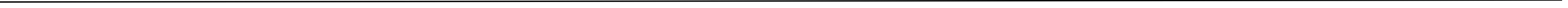 Решение:    Объём: кол-во символов с пробелами: 1264 знаков (+26,4 %)Уникальность: 100% Использование ключевых слов: 100%, равномерное использованиеИспользование словаря: 100%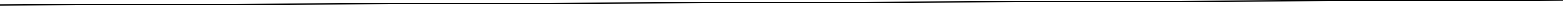 Где заказать каминНичто так не создаёт домашний уют, как растопленный камин, который одним словом переносит в удивительный мир спокойствия и размеренности. Камин – это сердце дома, которое согревает, собирает вокруг себя друзей и родных. Заказ камина – серьёзное решение, к которому нужно отнестись со всей серьёзностью. Ведь вам нужно найти такую мастерскую, которая имеет собственное производство и изготовит камин с учётом всех ваших пожеланий. Которая разработает уникальный, изысканный дизайн и обеспечит Вам гарантию и техническое обслуживание. Немаловажны такие критерии как качество, безопасность и надёжность!Добро пожаловать в «Мастерскую Владимира Доровича», которая с лёгкостью воплотит все ваши пожелания и удивит Вас своей разумной ценой! Вам предстоит сделать выбор в пользу камина с закрытой топкой или открытой топкой. Наши консультанты подробно объяснят Вам различия между двумя видами каминов и расскажут Вам о наших скидках! Мастера с более чем 30 летним опытом работы искусно исполнят все ваши пожелания и сотворят для вас уникальный камин. Грамотные установщики установят камин за 1-2 дня и дадут рекомендации по его обслуживанию. Предлагается гарантийный срок и техническое обслуживание камина по необходимости! Делайте звонок нашему менеджеру и совершайте заказ камина!